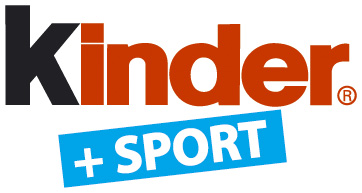 ZGODA RODZICÓW (PRAWNYCH OPIEKUNÓW) NA UDZIAŁ                   W ZAWODACH SPORTOWYCHMy niżej podpisani / Ja niżej podpisany(na)  ……………………………………………………………………………………………wyrażam/-y zgodę na uczestnictwo naszego/mojego dziecka  …………………………………………………………………………………………………………………………. ………………………………………………………………………………………………………………………………………………………………………( imię i nazwisko dziecka ) (klub/szkoła)w zawodach sportowych mini siatkówki Kinder + Sport 2017które odbędą się w dniach ……………………………..r. w ……………………...Jednocześnie oświadczam/-y, że stan zdrowia naszego dziecka pozwala na udział w tego typu zawodach. Wyrażam/-y (nie wyrażam) zgodę na leczenie szpitalne i diagnostyczne w przypadku zaistnienia takiej potrzeby. ___________                                              ______________________ data i miejsce                                                                              podpis rodziców (prawnych opiekunów) ZGODA NA PRZETWARZANIE DANYCH OSOBOWYCHJa ………………………………………………………….................           		(imię i nazwisko rodzica/opiekuna prawnego)oświadczam, że wyrażam zgodę na gromadzenie i przetwarzanie danych osobowych mojego dziecka                  ……………………………………………………………………………..                                                  (imię i nazwisko)  przez organizatorów Turniejów Minisiatkówki KINDER        + SPORT 2017 na cele w/w turnieju oraz na opublikowanie zarejestrowanego wizerunku w materiałach i informacji o Turnieju  (zgodnie      z ustawą z dnia 29 sierpnia 1997 r. o ochronie danych osobowych, Dz.U. 1997 Nr 133, poz. 883 z późn. zm.).___________                                              ______________________   data i miejsce                                                                                 podpis rodziców (prawnych opiekunów) 